Publicado en Madrid el 02/04/2020 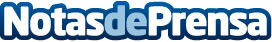 Nuevo programa de bienestar 100% digital para empleados y familiasAllianz Partners adapta su ‘Plan Impulsa’, programa centrado en el bienestar de sus colaboradores, y ofrece un formato completamente digital con actividades, formación y servicios virtualesDatos de contacto:Beatriz Toribio Guardiola639269253910481312Nota de prensa publicada en: https://www.notasdeprensa.es/nuevo-programa-de-bienestar-100-digital-para Categorias: Nacional E-Commerce Seguros Recursos humanos http://www.notasdeprensa.es